V Kaplici dne: 6. 10. 2023Vyřizuje: Mgr. Pavel PetrNaše č. j.: ZŠKŠ/2023/200Objednávka 20231006Na základě Vaší nabídky objednávám u Vás následující práce (opravy) ve škole, spočívající v rekonstrukci chlapeckého WC v pavilonu 1. stupně v přízemí. Práce by měly sestávat z těchto částí:vybourání stávajících obkladů v předsíňce a toaletěvybourání dlažby podlahvybourání kovových stěn toaletydemontáž umyvadel a záchodových mísrekonstrukce vnitřního vodovodního vedení (regulační ventil na směšování teplé vody)rekonstrukce odpadůpoložení dlažbypoložení obkladůnátěr zárubnívýmalba místnostíosazení nových umyvadel a záchodových mís včetně příslušenství a bateriíosazení vypínačůOpravy prosím proveďte nejpozději do 30. 4. 2024. Provedenou práci převezme na základě předávacího protokolu Mgr. Pavel Petr, ředitel školy.Celková částka opravy nepřesáhne nabídnutou cenu 288 902,67 Kč.Fakturu prosím zašlete na adresu, viz hlavička objednávky.Děkuji a jsem s pozdravemV Kaplici dne 6. 10. 2023							………………………………………………………………..								Mgr. Pavel Petr, ředitel školy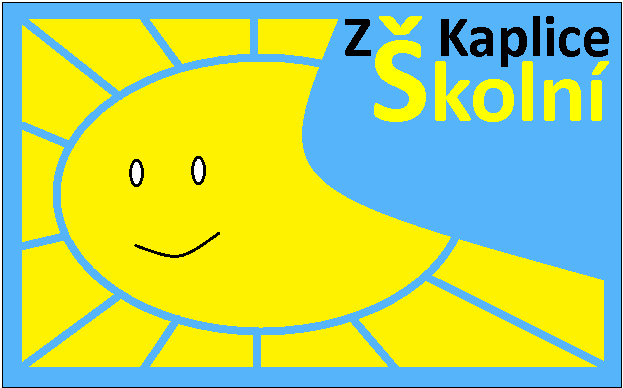 Základní škola Kaplice, Školní 226Základní škola Kaplice, Školní 226Základní škola Kaplice, Školní 226Školní 226, 382 41 KapliceŠkolní 226, 382 41 KapliceŠkolní 226, 382 41 KapliceIČO: 005 83 669tel: 380 347 910mail: skola@zsskolnikaplice.czIZO: 600 059 120DS: ct4mnezBÚ: RB a.s. č. 583664/5500